GKI.271.15.2018.AZK	Załącznik nr 6 do SIWZ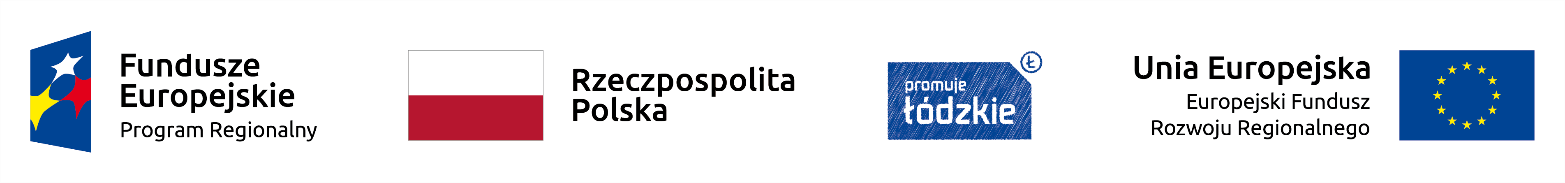 Zamawiający:Gmina Zapolice ul. Plac Strażacki 598-161 Zapolice  (pełna nazwa/firma, adres)Wykonawca:………………………………………………………………………… (pełna nazwa/firma, adres, w zależności od podmiotu: NIP/PESEL, KRS/CEiDG)reprezentowany przez:…………………………………………………………………………(imię, nazwisko, stanowisko/podstawa do  reprezentacji)WYKAZ  OSÓB  SKIEROWANYCH PRZEZ  WYKONAWCĘ  DO  REALIZACJI ZAMÓWIENIANa potrzeby postępowania o udzielenie zamówienia publicznego pn. „Przebudowa dróg wewnętrznych dojazdowych na osiedlu w miejscowości Zapolice” w ramach realizacji zadania inwestycyjnego pn. „Inwestycje infrastrukturalne, środowiskowe i  społeczne na obszarze zdegradowanym w Zapolicach oraz modernizacja Zespołu Szkół Ogólnokształcących wraz zagospodarowaniem przynależnego terenu na potrzeby rekreacyjno-integracyjne” prowadzonego przez Gminę Zapolice, znak sprawy GKI.271.15.2018.AZK, oświadczam, że wykonamy przedmiotowe zamówienie przy udziale niżej wymienionych osób:*niepotrzebne skreślić…………….……. (miejscowość), dnia ………….……. r. 							……………………………………………………(Podpis i pieczęć upoważnionego przedstawiciela Wykonawcy)Uwaga:Przez stwierdzenie „dysponuję” należy rozumieć stosunek prawny wiążący Wykonawcę z osobą (umowa z zakresu prawa pracy np. umowa o pracę, mianowanie, wybór, umowa cywilnoprawna np. umowa zlecenia, samozatrudnienie się osoby fizycznej prowadzącej własną działalność gospodarczą).Przez stwierdzenie „będę dysponował” należy rozumieć sytuację, kiedy podmiot trzeci zamierza udostępnić swój potencjał kadrowy (w tej sytuacji Wykonawca załącza do oferty w szczególności pisemne zobowiązanie tego/tych podmiotów do oddania mu do dyspozycji osoby/osób na potrzeby wykonania zamówienia)Imię i nazwiskoZakres wykonywanych czynnościKwalifikacje zawodowe,(uprawnienia  budowlane)wykształcenie i doświadczeniePodstawa dysponowania osobąkolumna nr 1kolumna nr 2kolumna nr 3kolumna nr 4kierownik robót budowlanych w specjalności inżynieryjnej drogowejdysponuję/będę dysponował* kierownik robót budowlanych w specjalności instalacyjnej w zakresie sieci, instalacji i urządzeń cieplnych, wentylacyjnych, wodociągowych i kanalizacyjnychdysponuję/będę dysponował*